КонсультацияСоциальное развитие детей дошкольного возрастаВсе родители мечтают о том, чтобы их подрастающее чадо было успешным в общении со сверстниками. Ведь именно через общение у детей закладывается характер, тип поведения в обществе и формируется личность. Именно поэтому социальная адаптация так важна для детей дошкольного возраста. Приходя в любой коллектив, людям необходимо время, чтобы привыкнуть и «раскрыть» себя, дети же учатся в коллективе жить, что непосредственно влияет на их развитие.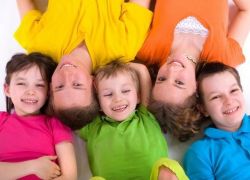 Социальная характеристика ребенкаСоциальное развитие детей дошкольного возраста включает процесс усвоения детьми ценностей, традиций и культуры социума, а также социальных качеств личности, которые помогают ребенку комфортно жить в обществе. В процессе социальной адаптации дети учатся жить по определенным правилам и учитывать нормы поведения.В процессе общения ребенок приобретает социальный опыт, который предоставляет ему его ближайшее окружение: родители, воспитатели сада и сверстники. Социальная компетентность достигается благодаря тому, что ребенок активно общается и обменивается информацией с окружающими его людьми. Социально неадаптированные дети чаще всего отвергают опыты других людей и не входят в контакт со взрослыми и сверстниками. Это может привести к асоциальному поведению в будущем ввиду не усвоения культурных навыков и необходимых социальных качеств.Любая деятельность имеет цель, а способность ребенка добиться цели придает ему уверенности в себе и дает осознание своей компетенции. Чувство значимости напрямую отражает оценку общества и влияет на его самооценку. Самооценка детей напрямую влияет на их социальное здоровье и поведение.Методы формирования социального опыта детейДля того чтобы личность ребенка развивалась гармонично, социальное развитие детей должно опираться на целостную педагогическую систему. К методам, которые влияют на формирование социального статуса ребенка, относят следующие виды деятельности:Игровая деятельность: в игре дети примеряют на себя различные социальные роли, которые дают им чувствовать себя полноправными членами общества.Поисково - исследовательская деятельность: обогащает опыт ребенка, позволяя ему находить решения самостоятельно.Предметно - развивающая деятельность: дает возможность ребенку познавать окружающий мир и удовлетворяет его познавательные интересы.Социально - коммуникативная деятельность: помогает ребенку найти эмоциональный контакт со взрослым, получить его поддержку и оценку.Таким образом, при создании условий для социального развития детей, необходимо не только передавать им социальный опыт в виде знаний и умений, но и способствовать раскрытию внутреннего потенциала.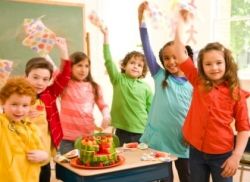 